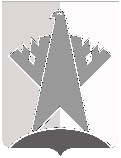 ДУМА СУРГУТСКОГО РАЙОНАХанты-Мансийского автономного округа - ЮгрыРЕШЕНИЕ«18» июня 2021 года                                                                                                        № 1149-нпа   г. СургутДума Сургутского района решила:Внести в решение Думы Сургутского района от 22 сентября 2014 года 
№ 581-нпа «Об утверждении Положения о порядке организации и проведения публичных слушаний в Сургутском районе» следующие изменения:в преамбуле решения слова «населения Сургутского района» заменить словами «граждан, проживающих на территории Сургутского района,»;пункт 1 статьи 1 приложения к решению дополнить словами «(далее - район).»;в пункте 2 статьи 1 приложения к решению слова «населения Сургутского района (далее - район)» заменить словами «граждан, проживающих на территории Сургутского района, (далее - граждан)»;в подпункте 1 пункта 6 статьи 1 приложения к решению и далее по тексту слова «жителей района» заменить словом «граждан»;в подпункте 5 пункта 2 статьи 2 приложения к решению слова «населения муниципального образования» заменить словом «граждан»;в подпункте 1 пункта 1 статьи 3 приложения к решению и далее по тексту слова «населения района» заменить словом «граждан»;в пункте 3 статьи 3 приложения к решению слово «населения» заменить словом «граждан»;в абзаце четвертом пункта 10 статьи 3 приложения к решению слово «жителей» заменить словом «граждан»;абзац первый пункта 1 статьи 7 приложения к решению изложить в следующей редакции:«1. По результатам публичных слушаний организационным комитетом составляется заключение по результатам публичных слушаний, содержащее мотивированное обоснование принятых решений. Заключение по результатам публичных слушаний подписывается председателем организационного комитета, а в случае отсутствия председателя - его заместителем, за исключением случаев, установленных законодательством Российской Федерации.»;10) в пункте 1 статьи 8 приложения к решению после слов «участия граждан» дополнить словами «, проживающих на территории Сургутского района,».2. Решение вступает в силу после его официального опубликования (обнародования).О внесении изменений в решение Думы Сургутского района от 22 сентября 2014 года № 581-нпа «Об утверждении Положения о порядке организации и проведения публичных слушаний в Сургутском районе»Председатель Думы Сургутского районаА.П. Сименяк«18» июня 2021 годаГлава Сургутского районаА.А. Трубецкой «18» июня 2021 года